Персональные данные выпускникаФ.И.О: Рычкова Альбина Игоревна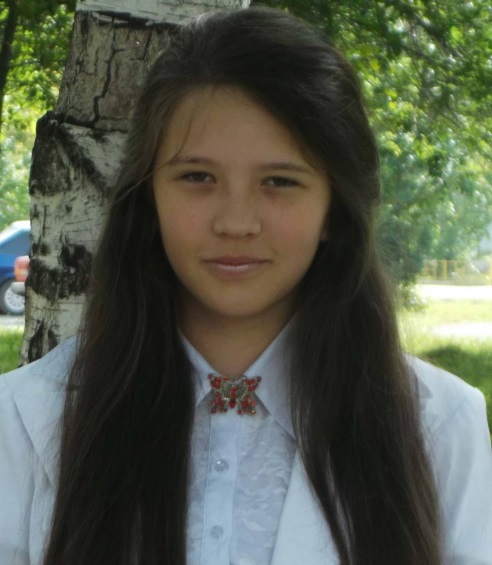 Дата рождения: 02.04.2001Адрес проживания: Свердловская область, г. БогдановичТелефон: +7(902)587-53-46Адрес эл. почты: albina.rychkova.ru@mail.ruУчебное заведение: ГАПОУ СО «Богдановичский политехникум»Специальность: Экономика и бухгалтерский учет (по отраслям)Квалификация: БухгалтерТип деятельности, которым вы хотели бы заниматься:Экономика и бухгалтерский учетХобби:Рисование, музыка, чтениеЖизненное кредо:* Не ошибается тот, кто ничего не делает.* Пофиг, все получится, а не получится - пофиг.* Решай проблемы по мере их поступления!Дополнительная информация: Ответственность, быстрая обучаемость, выполнение должностных обязанностей согласно должностной инструкции.Согласие субъекта персональных данных на обработку его персональных данныхДиректору ГАПОУ СО «Богдановичский политехникум»С.М. ЗвягинцевуРычковой Альбины Игоревны______________________________________(ФИО обучающегося)Я, __Рычкова Альбина Игоревна_______________________________________________________________________________________________________________________ ,в соответствии со статьей 9 Федерального закона от 27 июля 2006 года N 152-ФЗ "О персональных данных"  даю согласие на обработку следующих сведений, составляющих мои персональные данные, а именно:фамилия, имя, отчество; дата и место рождения;номер телефона;адрес электронной почты;образовательное учреждение и его адрес;дополнительные сведения.Согласна на совершение оператором обработки персональных данных, указанных в данном документе, в том числе на сбор, анализ, запись,. Систематизацию, накопление, хранение, уточнение (обновление, изменение), извлечение, использование, распространение, обезличивание, блокирование, удаление, уничтожение персональных данных.В целях информационного обеспечения согласен на включение в общий доступ на сайте ГАПОУ СО «Богдановичский политехникум» в сети «Интернет».Согласен на публикацию резюме на официальном сайте ГАПОУ СО «Богдановичский политехникум» в сети «Интернет».Права и обязанности в области защиты персональных данных мне известны.  С юридическими последствиями автоматизированной обработки персональных данных ознакомлена.Подтверждаю, что с порядком отзыва согласия на обработку персональных данных в соответствии с п.5 ст. 21 ФЗ № 152 от 27.07.2006 г. «О персональных данных « ознакомлена. «_18_» ___Мая__________ 2020 г.__  Рычкова  __ /_____ Рычкова ______/